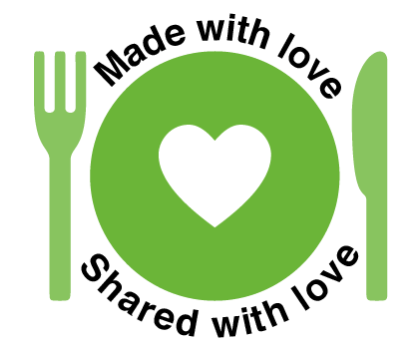 FileFile sizeAllergens198 kBAwesome overnight oats.pdf683 kBCheeky chickpea curry.pdf590 kBCrafty koftas.pdf558 kBDippy divers recipe.pdf583 kBFast veg frittatas .pdf611 kBHey pesto pizza.pdf634 kBNo-cook colourful couscous.pdf608 kBPretty speedy pizza.pdf589 kBSuper simple bread rolls.pdf476 kB